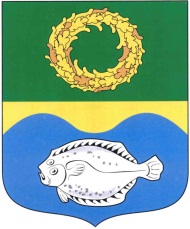 РОССИЙСКАЯ ФЕДЕРАЦИЯКАЛИНИНГРАДСКАЯ ОБЛАСТЬОКРУЖНОЙ СОВЕТ ДЕПУТАТОВМУНИЦИПАЛЬНОГО ОБРАЗОВАНИЯ«ЗЕЛЕНОГРАДСКИЙ ГОРОДСКОЙ ОКРУГ»(первого созыва)РЕШЕНИЕ от 29 декабря 2016 года                                                                           № 124  г. Зеленоградск                                    О внесении изменений в Правила землепользования и застройкимуниципального образования «Ковровское сельское поселение»      Рассмотрев представленные администрацией муниципального образования «Зеленоградский городской округ» проект о внесении изменений в Правила землепользования и застройки муниципального образования «Ковровское сельское поселение», заключение комиссии по землепользованию и застройке муниципального образования «Зеленоградский городской округ» о результатах публичных слушаний по проекту и протокол проведения публичных слушаний от 21.12.2016 года, руководствуясь Градостроительным кодексом РФ, окружной Совет депутатов муниципального образования «Зеленоградский городской округ»Р Е Ш И Л :     1. Внести изменения в Приложение 3 (Карта зон с особыми условиями использования территории по экологическим условиям и нормативному режиму хозяйственной деятельности) к Правилам землепользования и застройки муниципального образования «Ковровское сельское поселение» в части установления границ зоны с особыми условиями использования территории индекс «Н-6» - санитарно-защитные зоны предприятий, сооружений и других объектов (производственно-, санитарно-, инженерно-технических объектов) в районе п. Романово.      2. Утвердить графическое изображение фрагмента Карты зон с особыми условиями использования территории по экологическим условиям и нормативному режиму хозяйственной деятельности муниципального образования «Ковровское сельское поселение» с учетом изменений, внесенных пунктом 1 настоящего решения, согласно приложению.      3. Опубликовать решение в газете «Волна» и разместить на официальном сайте муниципального образования «Зеленоградский городской округ».      4. Решение вступает в силу со дня официального опубликования.Глава муниципального образования«Зеленоградский городской округ»               				       С.В.Кулаков  приложение                                                                          к решению окружного Совета депутатов муниципального образования                                 						    «Зеленоградский городской округ»						    от «29» декабря 2016 г. №124Графическое изображение фрагмента Карты зон с особыми условиями использования территории по экологическим условиям и нормативному режиму хозяйственной деятельности Правил землепользования и застройкимуниципального образования «Ковровское сельское поселение»(территория в районе п. Романово)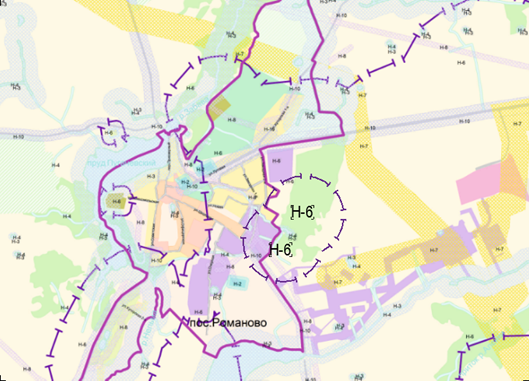 